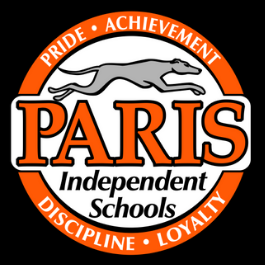 Paris Middle SchoolNovember 18, 2021SBDM AgendaOpening BusinessApproval of the Agenda Approval of previous meeting’s MinutesOctober MinutesGood News ReportPublic CommentSchool Improvement PlanningPhase 3  in ProgressProfessional Development Plan for SchoolsComprehensive School Improvement PlanExecutive Summary for SchoolsBudget ReportReview current budgetOctober - Allocated & ActivityBylaw or Policy Review/ Readings/ AdoptionReview Dress Code policiesNo action to be taken, discussion onlyOld BusinessN/ANew BusinessN/AOngoing LearningCASE & Mastery Connect TBAUpcoming Deadlines (see column to right) Adjournment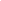 UPCOMING DEADLINESNov 1 - Jan 1: Phase Three includes Comprehensive Improvement Plan for Schools,Professional Development Plan for Schools, Executive Summary for Schools.Jan 1 - July 31: Phase Four includes monitoring of the Comprehensive Improvement Plan for SchoolsIMPORTANT SCHOOL DATESNov 18: Parent UniversityNov 22 - 26: NO SCHOOLNov 29: Report Cards Go HomeNov 29 & 30 : Winter iReady Testing DatesDec TBA: Benchmark AssessmentDec 6 - 17: Winter FASTBridge Assessment WindowDec 20 - 31:  NO SCHOOL, Winter BreakJan 3: NO SCHOOL, Holiday - New Year’s ObservedJan 4: NO SCHOOL, Staff Work DayJan 17: NO SCHOOL, Holiday - MLK DayFeb 18: NO SCHOOL, Professional Development DayFeb 21: NO SCHOOL, BreakMar 18: NO SCHOOL, Professional Development DayMar 21: NO SCHOOL, BreakApr 4 - 8: NO SCHOOL, Spring BreakMay 20: Last Day of School for StudentsMay 23: Staff Work DayMay 24: Closing Day for Staff